BBES 5th Grade Orchestra 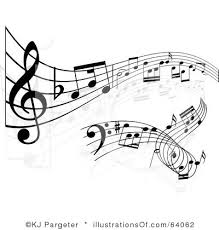 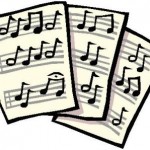                 Class DescriptionWelcome to 5th Grade Orchestra! This is the first step in your journey as an orchestra musician here at Bristol Bay Elementary School! I am very excited to challenge all students to grow as musicians and as people. You will learn many new things this year, and I will be there to help you along your music journey. Concert music this year will be challenging, but I fully believe in your ability to play at a high level and think critically about the music we will play.Orchestra ScheduleOrchestra rehearsals will take place twice a week, every other day Monday through Thursday (sometimes Friday’s on four day weeks of school), before school from 7:30-8:25am. Students will be given a monthly schedule with information regarding the rehearsals and small group lessons.GradingGrades will be a combination of:Participation- Attending lessons and rehearsals, bringing all materials, attending concerts, and being actively engaged during class.Assignments- Completing all class work and homework.Tests/Quizzes- Performance, written, and verbal tests/quizzes will be given throughout the year.Goal Sheets- Student homework includes practicing at home. Weekly assignments and goals will be assigned during pull out lessons to be prepared at home and played for me during the next lesson. Goal sheets will be sent home with the students.MaterialsThese materials are required at each pull out lesson and full orchestra rehearsal:Instrument and accessories (includes bow, rosin, cleaning cloth, shoulder rest/sponge for violin/viola, and rock stop for cello/bass)Pencil with an eraserSound Innovations Book 1Current Orchestra music (I will give music to students)3 ring binderBinder tabsLoose-leaf paper or a spiral notebook.PracticingPracticing is a homework assignment for this class. Students will be graded each quarter on progress towards individual practice goals for each week. These goals will be given to students on goal sheets and should be taken home and back to school for the next lesson as they are part of the grade. Orchestra students should practice for 15 minutes a day at least 5 days a week. Please contact Ms. Pezel if you need any tips on how to help your child practice.Concert DatesSaturday, October 14th 2017	Yorkville Music Boosters Red Paw Chile Supper, YMS, 5:00 PMMonday, October 13th 2017	Y115 Music Faculty Recital, YMS, 7:00 PM*Tuesday, November 14th 2017	5th Grade Progress Concert, BBES, 7:00 PM*Wednesday, January 10th 2018	All District 5th Grade Orchestra Dress Rehearsal, YMS, 5:00-6:00 PM*Friday, January 19th 2018	All District 5th and 7th Grade Orchestra Concert, YMS GYM, 7:00 PM*Thursday, March 1st 2018 	5th Grade Orchestra Dress Rehearsal for Fine Arts Festival, YMS, 5:00-6:00 PM*Saturday, March 10th 2018	5th-12th Grade Fine Arts Festival featuring the talents of our All Yorkville Band, Orchestra, Choir, and Art Students, YMS, TBA-Schedule is published in JanuaryFriday, April 13th 2018		Orchestra Spring Showcase, YHS, 7:00 PM*Tuesday, May 15th 2018	BBES 5th and 6th Grade Band, Orchestra, and Choir Spring Concert, BBES, 7:00 PM*Student attendance at all performances is mandatory. Concert dress is a white shirt and black dress pants, black socks, and black shoes.Private LessonsAlthough each student in the Yorkville CUSD 115 receives full group instruction every other day and small group lessons once a week, I would recommend that all students who are able to take private lessons- take them. Individual lessons on a one-on-one basis can help the development of the student in so many ways. Although not required, private lessons benefit all students at all levels of study. Orchestra ExpectationsShow up prepared to orchestra with your instrument, music, a pencil, assignments, and goal sheets.Show respect for instruments, facilities, rules, and each other.Strive for your best with a positive attitude!Create a family-like atmosphere throughout the orchestra.Website and Contact InformationPlease visit our orchestra website for a list of concert dates, class sites, private instructors, and other important information at www.yorkvillemusic.org. Check out the orchestra website link and then choose your school at the top of the page. Or go directly to http://bbesorchestras.weebly.com/. Also, feel free to contact me directly with any questions or concerns that you may have. I travel between Grande Reserve and Bristol Bay Elementary Schools, and e-mail is the best way to contact me. I also check my voicemails, although not as frequently as e-mails, so feel free to contact me there as well.I cannot wait to begin working with you and your young musicians!Sara Pezel- Orchestra Director Bristol Bay Elementary School630-553-5121 X6314              spezel@y115.org 5th Grade Syllabus AcknowledgementMy child and I have read and fully understand the 5th Grade Orchestra Syllabus.  I will contact Ms. Pezel with any questions or concerns that I may have regarding concerts, grading, or materials as soon as possible. This signed syllabus page is due no later than Friday, September 29th, 2017.____________________________________            ___________________________________________Parent/Guardian Signature				Student SignatureOrchestra Parent/Guardian Volunteer FormThe success of our orchestra program is dependent upon our parent/guardian support!  If any of these volunteer opportunities interest you, we would greatly appreciate your help.  You may sign up for more than one opportunity.  I will contact you in regards to your selection as the need arises.  Thank you so much for your help in advance!Music Boosters 
The Music Boosters is an organization similar to the PTO, but they provide support for the entire Yorkville Music Department.  The Music Boosters are critical to our success as a music program.  Please consider joining the mailing list and attending a meeting as your school representative.  The more volunteers we have the more we can accomplish for our children.________ I can attend Music Booster Meetings (once a month on Monday nights at 6:00PM at YHS)________ Please have someone contact me with more information about the Music BoostersMiscellaneous Help________ I have a special skill that I would like to donate to the orchestra program (i.e. photography, 
	movie making, designing orchestra apparel, organizing socials, etc.)____________________________________________			Parent/Guardian Name	_____________________________________________Home Phone/Cell Phone Number (please specify)_____________________________________________Email